ORACIÓ VOCACIONAL NENS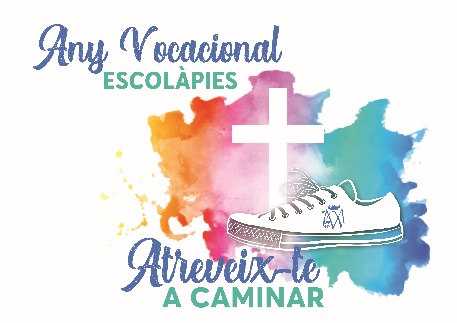 Jesús, avui ens apropem a tuPer demanar-te que moltes nenes i nens,Joves, educadors i famíliesEscoltin també avui com els crides a ser els teus amicsI s’atreveixin a caminar seguint-te a Tu,com Mare Paula Montal i Sant Josep de Calassanç.